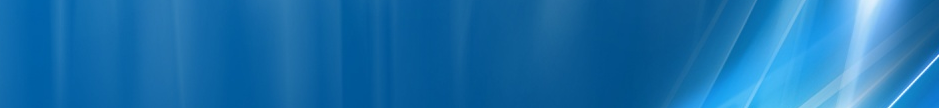 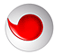 Am dat complet din întâmplare peste acest microcell, trecând pe lânga shop-ul Vodafone (situat exact la intrarea în intersectia Bucur Obor atunci când vii de pe Mosilor, lânga shop-ul Zapp) si vazând un mic omnidirectional. Am „dat₺ un mic Netmonitor sa vedem ce zice, si stateam pe aceasta celula fara adresa oficiala, însa cred ca despre ea este vorba. A fost instalata ceva mai târziu, undeva prin 2007 / 2008…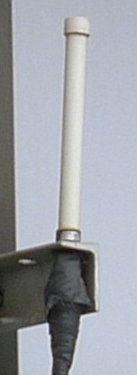 HW equipmentKathrein 738 450					      | Omni VPol 870-960 MHz / 360° / 2dBiVezi ca sub aceasta forma (albe, scurte dar grosute omnidirectionale) existe si modele DualBand GSM/DCS (de exemplu 738 449) !SW configurationAvem din nou chestia aceea cu MS-TXPWR-MAX-CCH (parametrul care fixeaza puterea maxima la care mobilul trebuie sa emita pentru accesul initial la o celula, de exemplu în timpul initierii unei comunicatii si în primele secunde ale sale) care nu este setat la clasica valoare de 5 (care reprezinta 2W) ci la valoarea 7 – adica o putere de emisie de doar 0.794W !!Piata OborIn statia de tramvai Obor, Vodafone este full LAC 11147 de pe isotricul 006 Reînvierii Dualband (mai si 4587 macro) pentru toate celulele candidate vizibile în TEMS provin de la acel site istoric...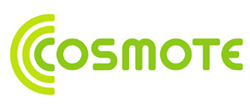 Vroiam sa vad în LAC traficoteaza Comoteu’ în zona Obor… si m-am poemnit cu acest microcell ! Nu am stat sa-l caut prea mult, am remarcat doar ca RxLevel-ul era cel mai puternic în zona magazinului Zapp – situat exact la intrarea în intersectia Bucur Obor atunci când vii de pe Mosilor – asa ca am tras concluzia ca ar fi amplasat acolo, locatia fiind compatibla cu stiulul verzilor de a-si monta aceste site-uri. Este relativ recent, a fost lansat dupa anul 2008…SW configurationUn RxLevel_Access_Min setat la -111 dBm, este prima data când vad asa ceva pe un microcell 1800MHz ! Nu este asadar deloc defavorizat fata de statrul macro, sper ca i-au instalat capacitati solide, ca altfel THR here we go !Piata OborIn statia de tramvai Obor, Cosmoteu’ este full LAC 7030 – stai pe un BU529 (S3) macro (interesant, ID de site à la Zapp…) BCCHAfiseazaLACCIDTRXDiverse57Obor11147319314FH 2 / 14 / 57 / 612Ter  0BA_List 5 / 7 / 9 / 11 / 13 / 15 / 18 / 19 / 20 / 33 / 35 / 37 / 39 / 56 / 57 / 59 / 62RAM-111 dBmRAR2Test 7 EAHC B  |  2Ter 0T321240BSIC 6MTMS-TXPWR-MAX-CCH7     |29 dBmPRP4DSF22BABS-AG-BLKS-RES1CNCCCH configuration0     |Not CombinedRAI1RAC3CRH8BCCHLACCIDTRXDiverse51970308571SFHH564 – H574RAM -111 dBmBA_List 515 / 516 / 517 / 523 / 529 / 530 / 533 / 534   |   e3 / e5 / e7 / e10 / e15 / e18 / e20 / e22RAR4Test 7EAHC  |  2Ter MB2Not BarredT321240BSIC 24MTMS-TXPWR-MAX-CCH0     |30 dBmPRP4DSF22BABS-AG-BLKS-RES2CNCCCH configuration0     |Not CombinedRAI1RAC6CRH8